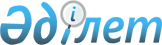 Об объявлении чрезвычайной ситуации
					
			Утративший силу
			
			
		
					Решение акима Уалихановского района Северо-Казахстанской области от 10 апреля 2019 года № 5. Зарегистрировано Департаментом юстиции Северо-Казахстанской области 11 апреля 2019 года № 5337. Утратило силу решением акима Уалихановского района Северо-Казахстанской области от 23 мая 2019 года № 10
      Сноска. Утратило силу решением акима Уалихановского района Северо-Казахстанской области от 23.05.2019 № 10 (вводится в действие по истечении десяти календарных дней после дня его первого официального опубликования).
      В соответствии с подпунктом 13) пункта 1 статьи 33 Закона Республики Казахстан от 23 января 2001 года "О местном государственном управлении и самоуправлении в Республике Казахстан", статьей 48 и статьей 50 Закона Республики Казахстан от 11 апреля 2014 года "О гражданской защите", постановлением Правительства Республики Казахстан от 2 июля 2014 года № 756 "Об установлении классификации чрезвычайных ситуаций природного и техногенного характера", аким Уалихановского района Северо-Казахстанской области РЕШИЛ:
      1. Объявить чрезвычайную ситуацию природного характера местного масштаба на территории села Кулыколь и села Каратал Кулыкольского сельского округа Уалихановского района Северо-Казахстанской области.
      2. Контроль за исполнением настоящего решения возложить на курирующего заместителя акима района.
      3. Настоящее решение вводится в действие со дня его первого официального опубликования и распространяется на правоотношения, возникшие с 30 марта 2019 года.
					© 2012. РГП на ПХВ «Институт законодательства и правовой информации Республики Казахстан» Министерства юстиции Республики Казахстан
				
      Аким района 

М. Оспанов
